IntroductionWe created the part to help with stability issues that would sometimes cause the original motor to shake enough to have it move out of position because of the placement of the axel.  By moving the axel to the center of the motor, we would decrease the centrifugal force caused on the motor.  It would also allow for better weight distribution.  How it’s usedThe new motor would be the same as the old motor, but with the axel hole in the center of the part instead of the edge of the part.  It can be used by all robots.What we usedWe used AutoDesk Inventor to create a 3D model of the part.What we learnedWe currently use Inventor in our engineering classes.  By doing this project we learned about multiple different commands like color, extrude, and move commands.  Inventor could be used in designing parts of our robots in the future as well as for online challenge competitions. 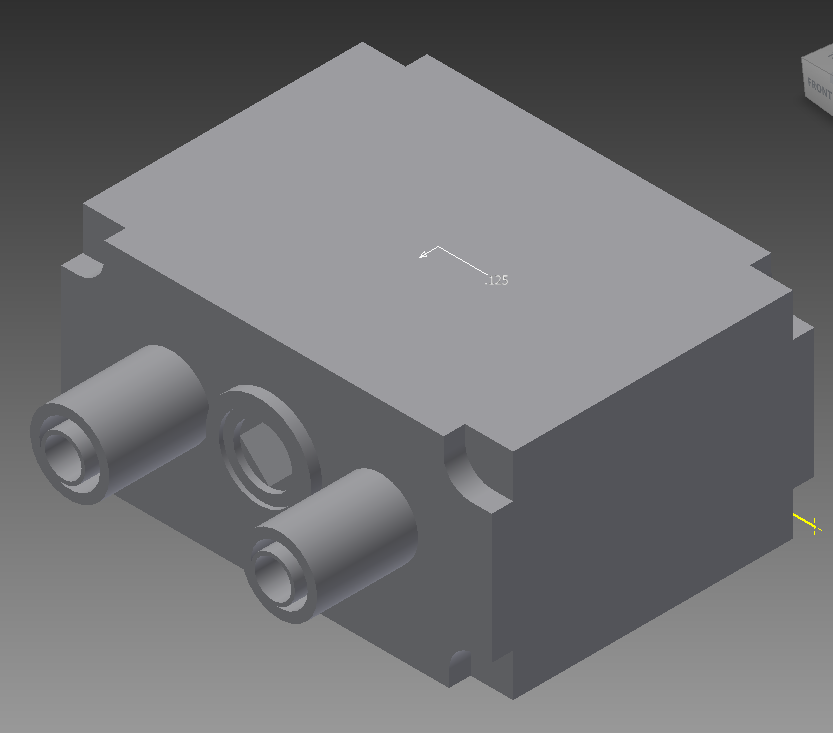 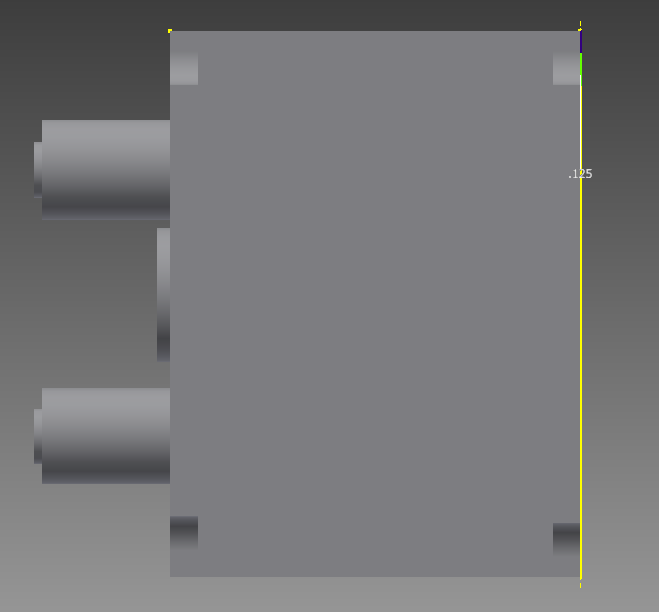 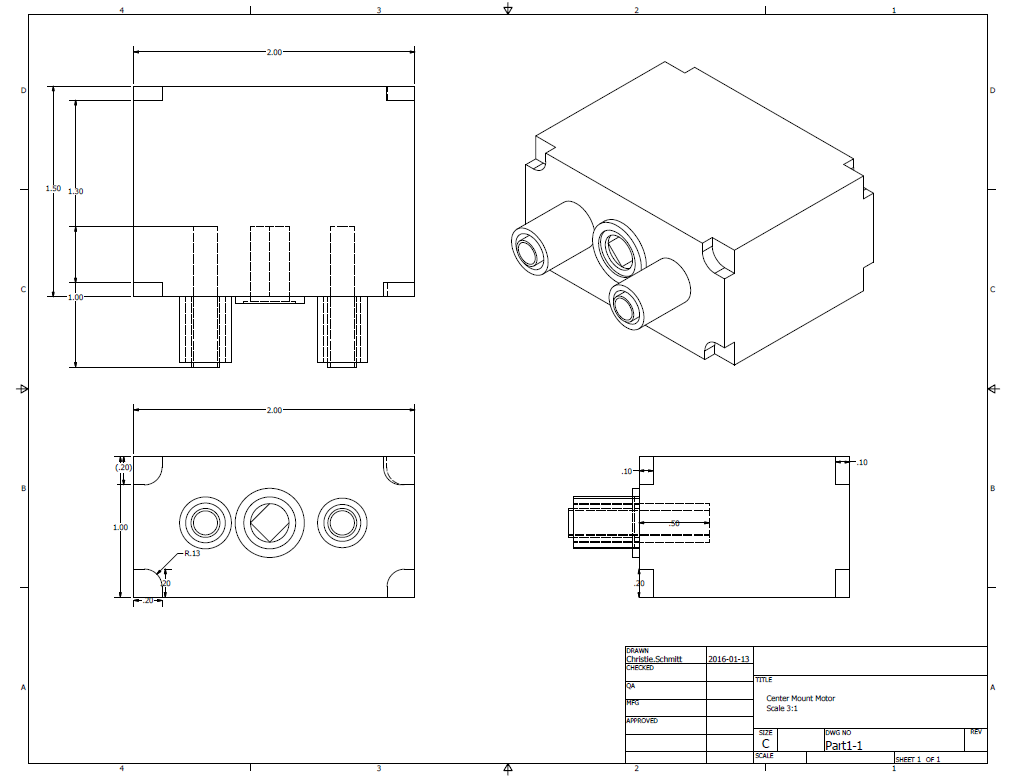 